Муниципальное бюджетное учреждение дополнительного образования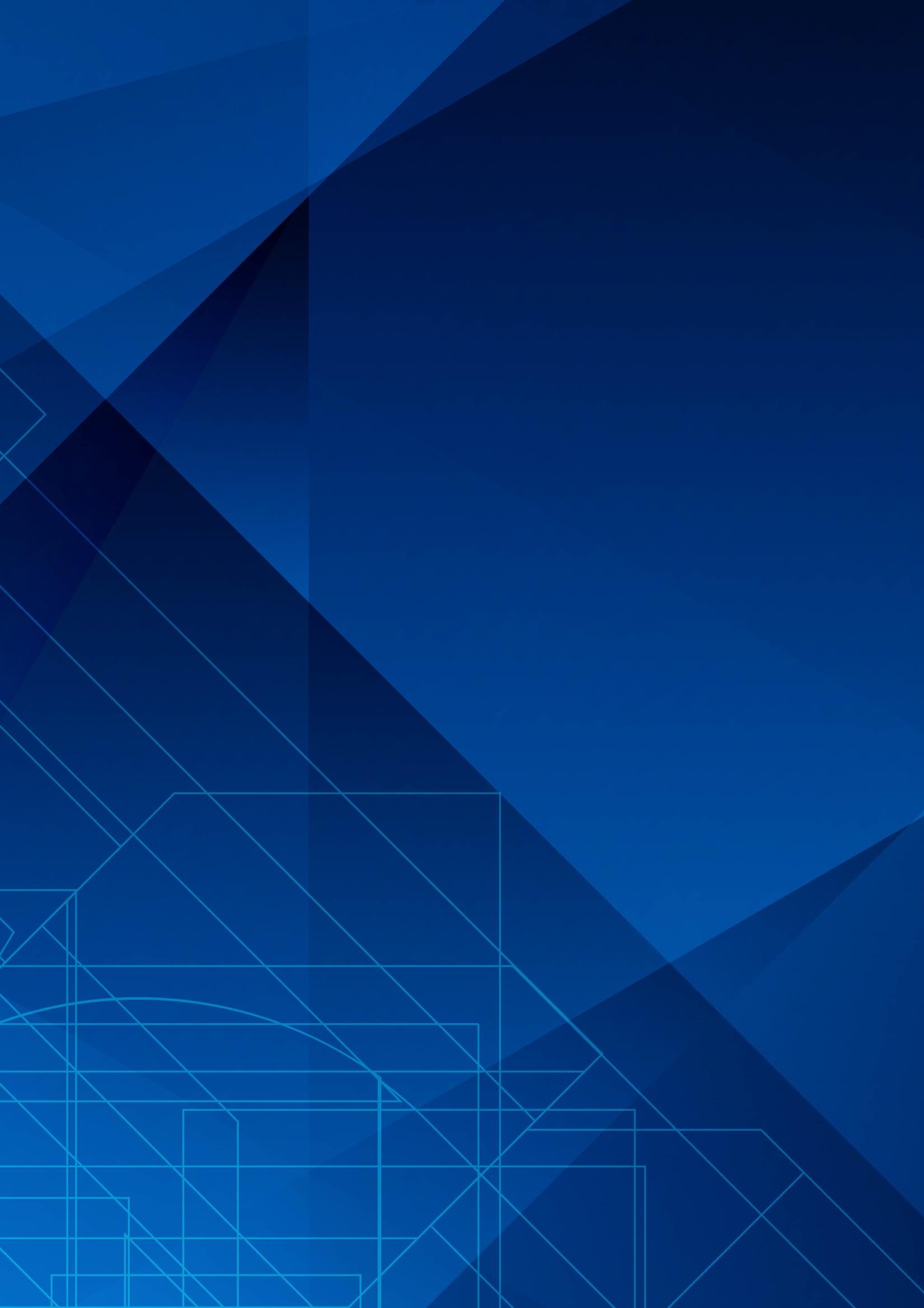 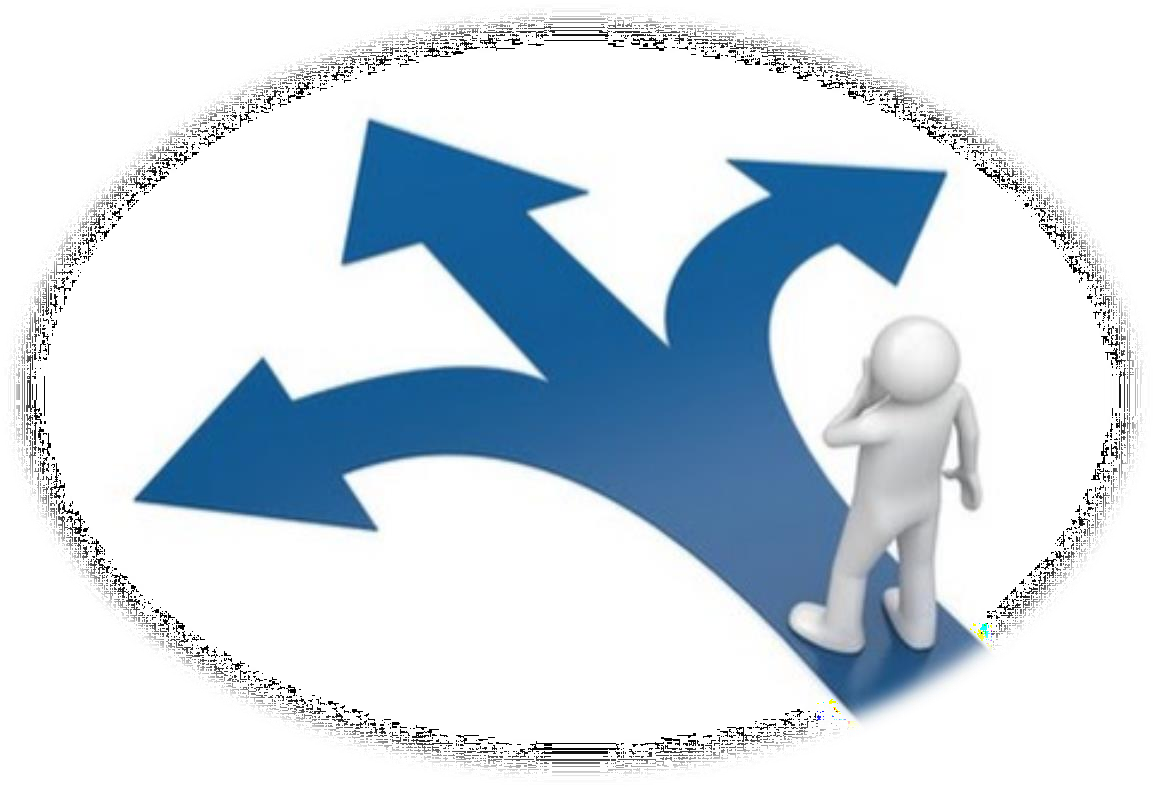 «Старожиловский Дом детского творчества»муниципального образования -Старожиловский муниципальный район Рязанской области.ПРОЕКТПО ПРОФЕССИОНАЛЬНОЙ ОРИЕНТАЦИИдетей и молодежи«Профессиональный вектор»Старожилово 2023 г.СодержаниеПояснительная запискаВ целях развития профориентационной работы для детей и молодежи Старожиловского муниципального района, повышения статуса профессий, востребованных в Старожиловском муниципальном районе и содействия формированию кадрового потенциала предприятий муниципалитета проектной группой МБУ ДО «Старожиловский Дом детского творчества был создан Проект по профессиональной ориентации детей и молодежи «Профессиональный вектор».Основные идеи проекта:Разработка и организация профессиональных проб по профессиям, которым можно обучиться в Рязанской области.Организация профессиональных проб по профессиям, которые востребованы в нашем муниципалитете и дают возможность карьерного роста, достижения материального благополучия.Профориентация, начиная с 5 класса.Проектная группа будет выполнять функции организатора проф. проб и координатора между общеобразовательными учреждениями Старожиловского муниципалитета. Срок реализации проекта: 2023-2024 г и 2024 -2030 г.Ожидаемые результаты проекта:повышение мотивации детей к труду;оказание адресной психологической помощи обучающимся образовательных организаций в осознанном выборе будущей профессии;обучение основным принципам построения профессиональной карьеры;ориентация детей, подростков и молодежи на реализацию собственных замыслов в реальных социальных условиях;ориентация выпускников образовательных организаций муниципалитета в поле возможностей профессионального выбора в условиях реального и потенциального рынка труда и образования в пределах Рязанской области;формирование мотивационно-потребностной сферы личности, наличие развитых интересов, склонностей и способностей;профессиональное самоопределение выпускников образовательных организаций;получение навыков профессии.Организация, представляющая проект МБУ ДО «Старожиловский Дом детского творчества»р.п. СтарожиловоПаспорт проектаАктуальность и социальная значимость проекта.Профориентация детей и молодежи - государственная по масштабам, социальная по значению и педагогическая по методам задача.Профессиональная ориентация - это комплекс действий для выявления у человека склонностей и талантов к определённым видам профессиональной деятельности, а также система действий, направленных на помощь в выборе карьерного пути людям всех возрастов.В образовательных организациях любого уровня, будь то школа или среднее профессиональное учебное заведение, профориентацией занимались всегда, но в последнее время особое внимание уделяется этому направлению работы, появляются новые проекты на федеральном и областном уровнях.Так, в рамках национального проекта «Образование», утвержденного президиумом Совета при Президенте Российской Федерации по стратегическому развитию и национальным проектам (протокол от 3 сентября 2018 г. №10), с 1 ноября 2018 года стартовал федеральный проект«Успех каждого ребенка». Данный проект ставит перед нами ряд задач, в том числе: увеличение числа участников открытых онлайн уроков, реализуемых с учетом опыта цикла открытых уроков «Проектория», «Уроки настоящего» или иных аналогичных по возможностям, функциям и результатам проектов, направленных на раннюю профориентацию к 2024 году до 12 млн. человек; увеличение числа детей, получивших рекомендации по построению индивидуального учебного плана в соответствии с выбранными профессиональными компетенциями (профессиональными областями деятельности), в том числе по итогам участия в проекте «Билет в будущее» к 2024 году до 900 тыс. человек»В исполнении Указа Президента РФ «О объявлении 2018–2027 гг. Десятилетием детства», при поддержке министерства образования Рязанской области разработаны Все эти проекты объединяет одна цель: формирование ответственного отношения и осознанного выбора образовательной и профессиональной траектории через расширение границ самопознания в соответствии с желаниями, способностями, индивидуальными особенностями каждой личности и с учетом социокультурной и экономической ситуации в стране, регионе.До сих пор остаются актуальными ряд проблем, которые испытывает современная молодежь при выборе профессии. Часто выпускники школ, выстраивая свою дальнейшую траекторию образования, руководствуются модой на ту или иную профессию, красивым ее звучанием, успешным примером карьерного роста знакомых, а иногда просто поступают в среднее или высшее учебное заведение за компанию с подругой, другом. При этом не вникают в суть профессии, не знакомятся с ее положительными и отрицательными сторонами, с требованиями к физическим, психологическим качествам будущего специалиста. Следствие: устройство на работу не в соответствии со специальностью диплома, переподготовка.Решению этих проблем и призван содействовать данный проект. Основные идеи проекта:Разработка и организация профессиональных проб профессий, по которым можно получить образование в Рязанской области.Организация проф. проб по профессиям, которые востребованы в Старожиловском муниципалитете и дают возможность карьерного роста, достижения материального благополучия.Рабочая группа МБУ ДО «Старожиловский Дом детского творчества» будет выполнять функции организатора проф. проб и координатора между общеобразовательными организациями Старожиловского муниципального района Рязанской области.3. Цели и задачи проектаЦель: создание системы профориентационной работы для детей и молодежи на базе МБУ ДО «Старожиловский Дом детского творчества».Задачи:Расширить представление и понятия, связанные с миром профессий через реализацию проф. проб, организацию мероприятий, конкурсов на базе образовательных организаций Старожиловского муниципалитета.Расширить знания об устройстве рынка труда и его функционировании, учебных и рабочих местах, способах поиска работы и трудоустройства в  Рязанской области.Сформировать умение выбирать профессию в соответствии с интересами, склонностями, способностями, а также прогнозируемым спросом на современном рынке труда.Организовать проведение профессиональных проб, деятельности дополнительного образования по профессиональной ориентации детей и молодежи Старожиловского муниципалитета.Наладить сотрудничество с партнерами, заинтересованными в профессиональной подготовке детей и молодежи.Организовать информационную работу с родителями обучающихся и консультативную помощь педагога - психолога.Внедрить мониторинг качества профориентационной работы.РесурсыИнформационно-рекламное обеспечение предполагает размещение материалов проекта, на официальном сайте МБУ ДО «Старожиловский Дом детского творчества» (https://starozhilovo-ddt.ryazanschool.ru/sveden/education ), Страницы официальных групп в ВК(https://vk.com/club179625298 https://vk.com/str7d https://vk.com/tip_starozhilovo ).Финансовое обеспечение на безвозмездной основе.Материально-техническое оснащение предполагает использование имеющего оборудования МБУ ДО «Старожиловский Дом детского творчества» а так же оборудование образовательных организаций Старожиловского муниципального района Рязанской области в том числе «Точек роста».Методическое обеспечение проектной деятельности осуществляется методистом МБУ ДО «Старожиловский Дом детского творчества», а так же методическими рекомендациями разработанными по данной теме в рамках программы «Проектория», «Уроки настоящего» а так же другими аналогичными проектами и программами различного уровня.Кадровое обеспечение. Основные разработчики проекта координируют работу, ведут переговоры со всеми заинтересованными лицами, специалистами, организуют встречи, консультации, осуществляют выбор специалистов для организации мероприятий, ведут отчётно-учётную документацию. Исполнение проекта координируется МБУ ДО «Старожиловский Дом детского творчества».ПартнерыЦелевая аудиторияОбучающиеся общеобразовательных организаций Старожиловского муниципального района Рязанской области, родители (законные представители).Сроки и этапы реализации проектаI этап. Организационный (проектный) – 2023 год.Цель: подготовка условий профориентационной работы. Задачи:Изучить нормативную базу по профориентационной работе.Разработать, обсудить и утвердить проект по профориентации обучающихся.Проанализировать материально-технические, педагогические условия реализации проекта.Подобрать диагностические методики по основным направлениям проекта.Составить план по реализации проекта и ознакомить с ним участников.этап. Деятельностный (практический) – 2023 – 2024, 2024 -2030 годы.Цель: реализация проекта по профессиональной ориентации детей и молодежи «Профессиональный вектор». Задачи:Отработать содержание деятельности (проф. пробы, мероприятия и т.д.), наиболее эффективные формы и методы воспитательного воздействия.Оказывать профориентационную поддержку обучающимся в процессе выбора профиля обучения и сферы будущей профессиональной деятельности.Содействовать профессиональному самоопределению и выработке у обучающихся сознательного отношения к труду.Разработать методические рекомендации по профориентации.Расширять и укреплять связи между общеобразовательными организациями Старожиловского муниципального района, предприятиями и организациями.Вовлекать в систему профпросвещения всех обучающихся Старожиловского муниципального района.Проводить мониторинг реализации проектаОсвещать мероприятий, проводимые в рамках проекта, на официальном сайте МБУ ДО «Старожиловский Дом детского творчества» (https://starozhilovo-ddt.ryazanschool.ru/sveden/education ).этап. Заключительный (аналитический) – 2030 год.Цель: анализ итогов реализации проекта. Задачи:Обобщить результаты по профориентационной работе.Провести коррекцию пунктов проекта, вызвавших затруднения в ходе реализации проекта.Спланировать дальнейшую работу по профориентации с учётом полученных результатов.План реализации проектаОжидаемые результаты и социальный эффектОдним из важнейших условий реализации проекта является прогнозирование и анализ ее результативности и степень эффективности. Диагностические исследования позволяют зафиксировать начальный уровень, текущие изменения в ходе реализации образовательных, воспитательных и развивающих задач, а также прогнозировать результат и вовремя вносить корректировки в технологии освоения профессионального выбора и ориентации.Диагностический инструментарии проекта: тест для отслеживания эффективности освоения обучающимися образовательной деятельности по проекту, тест М.Ф. Шевченко «Определение темперамента»; методика Дембо-Рубинштейн «Самооценка»; методика Т. Элерса «Мотивация к успеху, мотивация к избеганию неудач»; тест-опросник Шмишека«Выявление акцентуаций»; личностный опросник Г. Айзенка, методика А.П. Чернявской «Готовность к выбору профессии».10. Планируемые результаты:повышение мотивации детей и молодежи к труду;оказание адресной психологической помощи обучающимся образовательных организаций Старожиловского муниципального района в осознанном выборе будущей профессии;обучение детей и молодежи основным принципам построения профессиональной карьеры;ориентация обучающихся на реализацию собственных замыслов в реальных социальных условиях;ориентация выпускников образовательных организаций Старожиловского муниципального района в поле возможностей профессионального выбора в условиях реального и потенциального рынка труда и образования в пределах Рязанской области;формирование мотивационно-потребностной сферы личности, наличие развитых интересов, склонностей и способностей;профессиональное самоопределение выпускников образовательных организаций Старожиловского муниципального района;получение профессии.11. Перспективы дальнейшего развития проектаРасширение воспитательного пространства Старожилоского муниципального района за счет реализации эффективных форм, технологий профориентационной работы.Увеличение спектра и количества проф. проб.Привлечение большего числа детей и молодежи к профориентационной деятельности.Укрепление социального партнерства со специалистами учреждений, организаций Старожиловского муниципального района, занимающимися профориентационной работой.12. ЛитератураБобровская Л.Н.	Дневник	профессионального	самоопределения старшеклассника / Л.Н. Бобровская. - М.: Планета, 2015. - 169 c.Кушнир М.Э.	Ископаемый	язык	профессий	/	Режим	доступа: https://newtonew.com/opinion/iskopaemyy-yazyk-professiyКушнир М.Э. Отвечая на вопросы о профессиях / Режим доступа: https:// newtonew.com/opinion/professions-feedbackПопов А. Будущее просто шло своей дорогой. Опыты конструирования возможностей / А. Попов. - М.: ERGO, 2013. - 252 c.Портфолио выпускника/абитуриента. Как создать "досье успехов". - М.: Учитель, 2014. - 931 c.Пряжников Н.С. Активизирующая профконсультация. – М.: Изд. центр«Академия», 2014. – 416 с.Пряжников Н.С. Профориентация в системе управления человеческими ресурсами. – М.: Изд. центр «Академия», 2014. – 288 с.Пряжников Н.С. Что мы выбираем, когда выбираем профессию? / Режим доступа: https:// newtonew.com/opinion/choose-life-or-professionПряжников Н.С. Проектирование информационно-поисковых онлайн технологий в профессиональном консультировании (на примере экспертной системы «Выбирай и поступай — ВИП»)// Н.С. Пряжников, , А.Н. Гусев, К.С. Тюрин, Л.Н. Самборская Вестник Московского университета. Серия 14: Психология, издательство Изд-во Моск. ун-та (М.), № 2, с. 95-113 DOIТундалева В.С. Как выбрать профессию в 17 лет / В.С. Тундалева. - М.: Феникс, 2014. - 455 c.Чистякова С.Н. Профессиональное самоопределение. Словарь терминов.– М.: Академия, 2014. – 128 с.Чистякова С.Н., Родичев Н.Ф. Педагогическое сопровождение самоопределения школьников. Методическое пособие для учителей 1-11 классов. – М.: Академия, 2014. – 256 с.Пояснительная записка…………………………………………………….Пояснительная записка…………………………………………………….41.Паспорт проекта…………………………………………………...52.Актуальность и социальная значимость проекта………………..83.Цели и задачи проекта…………………………………………….104.Ресурсы……………………………………………………………..115.Партнеры……………………………………………………………116.Целевая аудитория…………………………………………………117.Сроки и этапы реализации проекта……………………………….128.План реализации проекта………………………………………….139.Ожидаемые результаты и социальный эффект…………………..1510.Перспективы дальнейшего развития проекта……………………16Литература………………………………………………………………….Литература………………………………………………………………….17Координатор проектаМБУ ДО «Старожиловский Дом детского творчества»МБУ ДО «Старожиловский Дом детского творчества»Основные разработчики и ответственные за реализацию проектаСваткова Ольга ВладимировнаДиректор МБУ ДО «Старожиловский Дом детского творчества» руководитель проектной группыОсновные разработчики и ответственные за реализацию проектаБлохина Ольга Валентиновна-Педагог организатор МБУ ДО «Старожиловский Дом детского творчества»Основные разработчики и ответственные за реализацию проектаГорбунова Оксана Владимировна-Педагог дополнительного образования МБУ ДО «Старожиловский Дом детского творчества»Основные разработчики и ответственные за реализацию проектаЧепелева ЕвгенияВладимировнаМетодист МБУ ДО «Старожиловский Дом детского творчества»Основные разработчики и ответственные за реализацию проектаМетодист МБУ ДО «Старожиловский Дом детского творчества»Участники проектаОбучающиеся образовательных учреждений Старожиловского муниципального района Рязанской области.Обучающиеся образовательных учреждений Старожиловского муниципального района Рязанской области.Основания для разработки проектаФедеральный закон от 29.12.2012 N 273-ФЗ (ред. от 27.06.2018) «Об образовании в РФ».Конвенция Международной Организации Труда № 142 «О профессиональной ориентации и профессиональной подготовке в области развития людских ресурсов».Конвенция о правах ребенка (одобрена Генеральной Ассамблеи ООН от 20.11.1989 г.)Концепция развития дополнительного образования детей до 2030 года Распоряжение правительства РФ от 31.05.2022 г. №678 РЗакон Российской Федерации от 14.07.2022 г. №261 – ФЗ ( О Российском движении детей и молодежи)Трудовой кодекс Российской Федерации от 30.12.2001 N 197-ФЗ (ред. от 27.12.2018).Закон РФ «О занятости населения в Российской Федерации» от 19.04.1991 N 1032-1 (ред. от 11.12.2018).Федеральный закон от 29.12.2012 N 273-ФЗ (ред. от 27.06.2018) «Об образовании в РФ».Конвенция Международной Организации Труда № 142 «О профессиональной ориентации и профессиональной подготовке в области развития людских ресурсов».Конвенция о правах ребенка (одобрена Генеральной Ассамблеи ООН от 20.11.1989 г.)Концепция развития дополнительного образования детей до 2030 года Распоряжение правительства РФ от 31.05.2022 г. №678 РЗакон Российской Федерации от 14.07.2022 г. №261 – ФЗ ( О Российском движении детей и молодежи)Трудовой кодекс Российской Федерации от 30.12.2001 N 197-ФЗ (ред. от 27.12.2018).Закон РФ «О занятости населения в Российской Федерации» от 19.04.1991 N 1032-1 (ред. от 11.12.2018).Идеи проектаРазработка и организация профессиональных проб профессий, по которым можно получить образование в Рязанской области.Организация проф. проб по профессиям, которые вошли в ТОП-50 наиболее востребованных и дают возможность карьерного роста, достижения материального благополучия.Профориентация, начиная с 5 класса.Проектная группа будет выполнять функции организатора проф. проб и координатора между общеобразовательными учреждениями Старожиловского муниципалитета.Разработка и организация профессиональных проб профессий, по которым можно получить образование в Рязанской области.Организация проф. проб по профессиям, которые вошли в ТОП-50 наиболее востребованных и дают возможность карьерного роста, достижения материального благополучия.Профориентация, начиная с 5 класса.Проектная группа будет выполнять функции организатора проф. проб и координатора между общеобразовательными учреждениями Старожиловского муниципалитета.Цель проектаОрганизация профессиональных проб для детей и молодежи поперспективным и востребованным профессиям/специальностямОрганизация профессиональных проб для детей и молодежи поперспективным и востребованным профессиям/специальностямЗадачи проектаРасширить представление и понятия, связанные с миром профессий через реализацию проф. проб, организацию профориентационной работы в дополнительном образовании.Расширить знания об устройстве рынка труда и его функционировании, учебных и рабочих местах, способах поиска работы и трудоустройства.Сформировать умение выбирать профессию в соответствии с интересами, склонностями, способностями, а также прогнозируемым спросом на современном рынке труда.Организовать проведение профессиональных проб, через внеурочную деятельность по профессиональной ориентации детей и молодежи.Наладить сотрудничество с партнерами, заинтересованными в профессиональной подготовке подрастающего поколения.Организовать информационную работу с родителями обучающихся и консультативную помощь педагога - психолога.Внедрить мониторинг качества профориентационной работы.Расширить представление и понятия, связанные с миром профессий через реализацию проф. проб, организацию профориентационной работы в дополнительном образовании.Расширить знания об устройстве рынка труда и его функционировании, учебных и рабочих местах, способах поиска работы и трудоустройства.Сформировать умение выбирать профессию в соответствии с интересами, склонностями, способностями, а также прогнозируемым спросом на современном рынке труда.Организовать проведение профессиональных проб, через внеурочную деятельность по профессиональной ориентации детей и молодежи.Наладить сотрудничество с партнерами, заинтересованными в профессиональной подготовке подрастающего поколения.Организовать информационную работу с родителями обучающихся и консультативную помощь педагога - психолога.Внедрить мониторинг качества профориентационной работы.Направления проектаПрофессиональное просвещение (проф. информация и  проф. пропаганда).Профессиональная диагностика.Профессиональная консультация.Профессиональные пробыПрофессиональная адаптация.Профессиональное просвещение (проф. информация и  проф. пропаганда).Профессиональная диагностика.Профессиональная консультация.Профессиональные пробыПрофессиональная адаптация.Сроки и этапы реализации проекта I этап. Организационный (проектный) –2023 год.этап. Деятельностный (практический) –2023 – 2024  год.этап. Заключительный (аналитический) –2030 год. I этап. Организационный (проектный) –2023 год.этап. Деятельностный (практический) –2023 – 2024  год.этап. Заключительный (аналитический) –2030 год.Ожидаемырезультаты проектаПовышение мотивации детей и молодежи к труду.Оказание адресной психологической помощи обучающимся в осознанном выборе будущей профессии.Обучение детей и молодежи основным принципам построения профессиональной карьеры.Ориентированность обучающихся на реализацию собственных замыслов в реальных социальных условиях.Ориентированность выпускников в поле возможностей профессионального выбора в условиях реального и потенциального рынка труда в пределах Рязанской области.Сформировать мотивационно-потребностную  сферу личности, наличие развитых интересов, склонностей и способностей.Профессиональное самоопределение выпускников Старожиловского муниципалитета.Получение профессии.Повышение мотивации детей и молодежи к труду.Оказание адресной психологической помощи обучающимся в осознанном выборе будущей профессии.Обучение детей и молодежи основным принципам построения профессиональной карьеры.Ориентированность обучающихся на реализацию собственных замыслов в реальных социальных условиях.Ориентированность выпускников в поле возможностей профессионального выбора в условиях реального и потенциального рынка труда в пределах Рязанской области.Сформировать мотивационно-потребностную  сферу личности, наличие развитых интересов, склонностей и способностей.Профессиональное самоопределение выпускников Старожиловского муниципалитета.Получение профессии.Показатели эффективности проектаКоличественные:охват обучающихся ОО Старожиловского муниципалитета проф. пробами, мероприятиями и конкурсами профориентационной направленности;количество проф. проб, мероприятий, конкурсов профориентационной направленности;количество программ проф. проб, разработанных в МБУ ДО «Старожиловский Дом детского творчества»;количество организаций-партнёров, вовлечённых в реализацию данного проекта;информационно-методическая работа по реализации проекта, количество разработанных и распространённых информационно-методических материалов (буклеты, листовки, рекламные проспекты, обобщение опыта, методические разработки);выполнение контрольных цифр проведения.Качественные:положительный резонанс и отзывы о мероприятиях проекта, освещение проведенной работы на сайте учреждения, публикации;анализ деятельности МБУ ДО «Старожиловский Дом детского творчества» по профориентационной работе;скоординированность деятельности организаций-партнёров с МБУ ДО «Старожиловский Дом детского творчества», наличие соглашений по сотрудничеству, договоров по взаимодействию.рост контрольных цифр проведения.Количественные:охват обучающихся ОО Старожиловского муниципалитета проф. пробами, мероприятиями и конкурсами профориентационной направленности;количество проф. проб, мероприятий, конкурсов профориентационной направленности;количество программ проф. проб, разработанных в МБУ ДО «Старожиловский Дом детского творчества»;количество организаций-партнёров, вовлечённых в реализацию данного проекта;информационно-методическая работа по реализации проекта, количество разработанных и распространённых информационно-методических материалов (буклеты, листовки, рекламные проспекты, обобщение опыта, методические разработки);выполнение контрольных цифр проведения.Качественные:положительный резонанс и отзывы о мероприятиях проекта, освещение проведенной работы на сайте учреждения, публикации;анализ деятельности МБУ ДО «Старожиловский Дом детского творчества» по профориентационной работе;скоординированность деятельности организаций-партнёров с МБУ ДО «Старожиловский Дом детского творчества», наличие соглашений по сотрудничеству, договоров по взаимодействию.рост контрольных цифр проведения.МероприятияМероприятияСроки проведенияОтветствен- ныеОрганизационный (проектный) этап – 2023 годОрганизационный (проектный) этап – 2023 годОрганизационный (проектный) этап – 2023 годОрганизационный (проектный) этап – 2023 год1.Разработка и утверждение проекта по профессиональной ориентации «Профессиональный вектор»сентябрь – октябрь, 2023 г.Педагог организатор ,методист2.Создание банка данных об учебных заведениях ипредприятиях Рязанской области.ноябрь,2023 г.методист3.Инструктивно-методическое совещание для педагогов по определению их роли в системе профориентационной работы с обучающимисяСтарожиловского муниципального района и планирование деятельностидекабрь, 2023 г.Директор МБУ ДО «Старожиловский Дом детского творчества»4.Разработка	проф. проб,	программ	деятельности дополнительного образования, рекомендаций для педагогов по реализации проф. проб обучающимся.Декабрь2023 г.Преподаватели,Педагоги дополнительного образования, методист5.Разработка	методической,	информационнойпродукцииНоябрь - декабрь,2023 г.методист6.Подбор диагностического инструментарияянварь – май, 2023 г.педагог- психолог7.Заключение договоров с предприятиями Старожиловского муниципального района .в течение годадиректорДеятельностный (практический) этап - 2023-2024 и 2024- 2030 годыДеятельностный (практический) этап - 2023-2024 и 2024- 2030 годыДеятельностный (практический) этап - 2023-2024 и 2024- 2030 годыДеятельностный (практический) этап - 2023-2024 и 2024- 2030 годы1.Презентация проф. проб Январь Педагоги ОО 2.Реализация проф. пробЯнварь – апрель МБУ ДО «Старожиловский Дом детского творчества»,  педагоги ОО и «Точек роста»Работа с родителямиРабота с родителямиРабота с родителямиРабота с родителями1.Виртуальное родительское собрание «Ребенок  выбирает профессию»январьПедагог дополнительного образования2.Цикл лекториев для родителей опрофессиональном самоопределении обучающихся,рекламных роликов вузов, колледжей г. Рязани и Рязанской областиВ течении всего периодаметодист3.Индивидуальные консультации с родителями повопросу выбора профессий обучающимися, проф. пробВ течении всего периодаПедагоги дополнительного образования 4.Встречи обучающимся с родителям -представителями различных профессий, посещение Дней открытых дверей вузов и колледжей г. Рязани и Рязанской области.В течении всего периодаПедагоги дополнительного образования 5.Подготовка рекомендаций родителям повозникшим проблемам профориентациипо мере необ-ходимостипедагог-психологРабота с педагогическими работникамиРабота с педагогическими работникамиРабота с педагогическими работникамиРабота с педагогическими работникамиЦикл семинаров для преподавателей и педагогов дополнительного образования по теме «Профориентационная работа в МБУ ДО «Старожиловский Дом детского творчества»»согласно плана работыПедагог организаторПроведение мероприятий и конкурсов в рамках проф. Проб в образовательных организациях Старожиловского муниципального районасогласно плана работыПедагог организатор, педагоги дополнительного образованияПроф. консультации	по	изучению	личностиобучающегосяпо мере необ-ходимостипедагог-психологСоставление	отчетности	педагогами	опроделанной работеконецучебного годаДиректор МБУ ДО «Старожиловский Дом детского творчества»Мероприятия с партнерамиМероприятия с партнерамиМероприятия с партнерамиМероприятия с партнерами1Экскурсии на предприятия Старожиловского муниципального района Рязанской области.в течение годаПедагог организатор2Проведение конкурсов профессионального мастерства в организациях партнерах.посогласованиюПедагог организаторКонсультации психологаКонсультации психологаКонсультации психологаКонсультации психолога1«Найди свое дело» – анкетирование иконсультация по профессиональной ориентациипо графикупедагог-психолог2Диагностика учащихся с целью выявленияпрофессиональной направленности.по графикупедагог-психологМониторинг качества профориентационной работыМониторинг качества профориентационной работыМониторинг качества профориентационной работыМониторинг качества профориентационной работы1Анкетирование	обучающихся	по	выяснениюуровня удовлетворенности проводимой работы в  образовательной организации  по профориентации.МайПедагоги дополнительного образования2Анализ	участия	в	конкурсах,	выставках	по профориентации, уровня проведения мероприятийс обучающимися.МайПедагоги дополнительного образования3Анализ работы с родителями и партнерамиМайПедагоги дополнительного образованияЗаключительный (аналитический) этап - 2024 год, 2030 год.Заключительный (аналитический) этап - 2024 год, 2030 год.Заключительный (аналитический) этап - 2024 год, 2030 год.Заключительный (аналитический) этап - 2024 год, 2030 год.1.Проведение анализа результатов профориентационной работы и проведения проф. пробза 2022 – 2023 г. (вопросы поступления впрофессиональные	учебные	заведения, выпускников образовательных организаций Старожиловского района)МайДиректор МБУ ДО «Старожиловского Дома детского творчества»педагог- психолог,методист2.Коррекция разделов проекта, вызвавших затруднения	в	реализации	проекта профессиональной ориентациииюньПедагог организатор, методист3.Планирование дальнейшей работы по профориентации с учётом полученных результатов.сентябрьПедагог организатор, методист4.Освещение результатов проекта на официальномсайте МБУ ДО «Старожиловский Дом детского творчества»»июньМодератор сайта5.Обобщение и распространение опыта по профориентационной работев течение годаДиректор МБУ ДО «Старожиловский дом детского творчества», педагог организатор